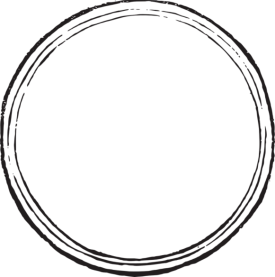 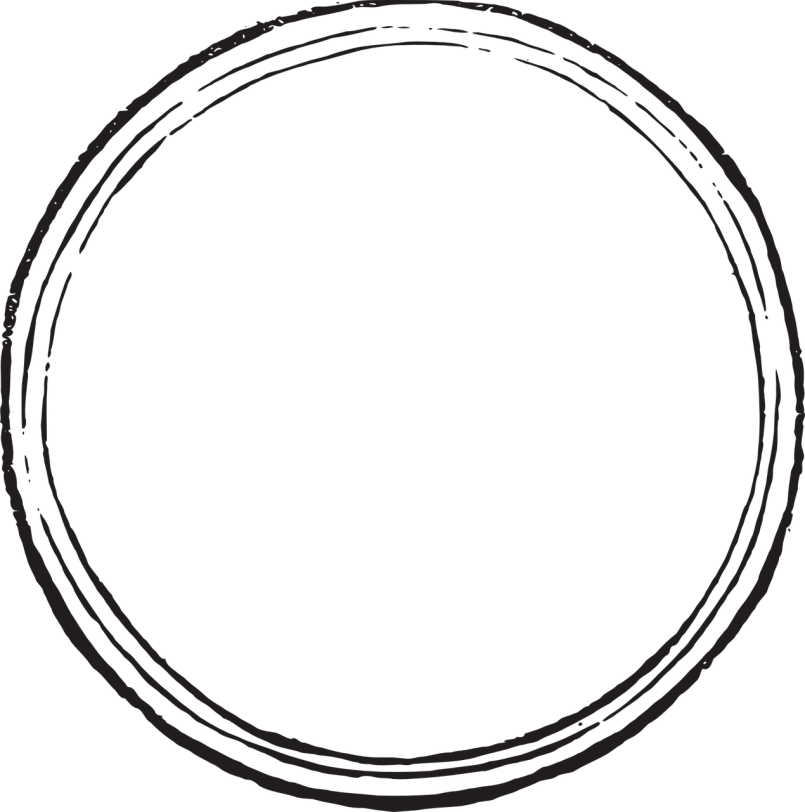 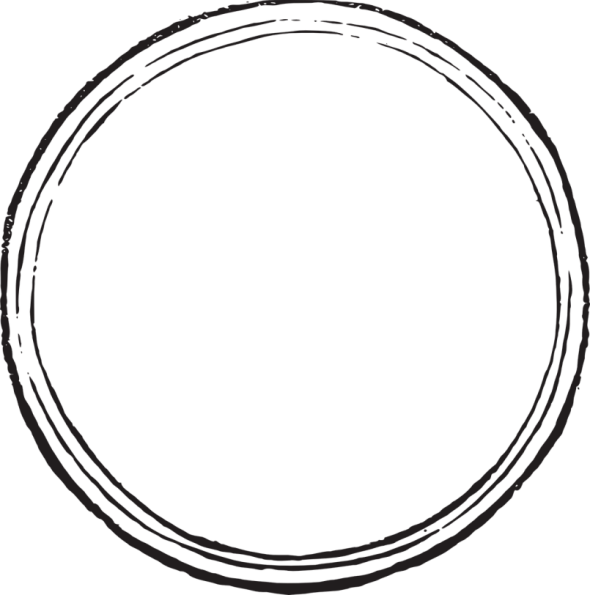 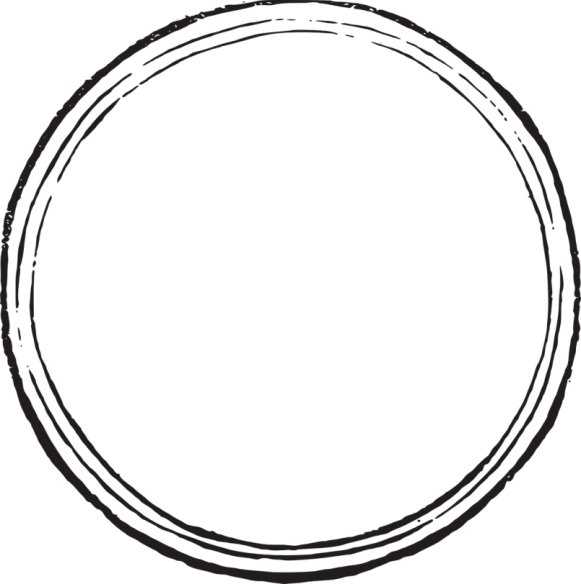 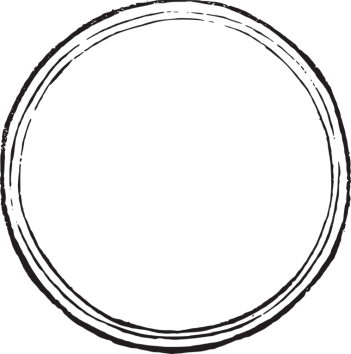 Poznámky k pracovním listům pro rozvoj grafomotoriky: 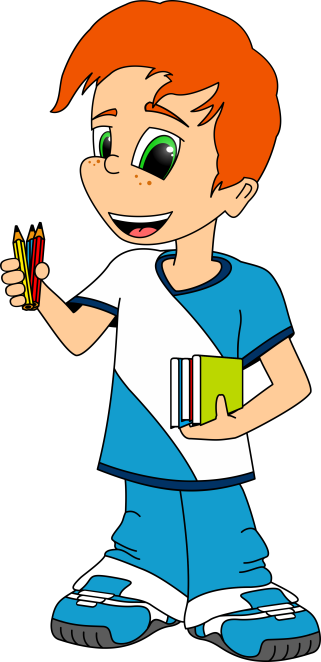 Při kreslení je nutné dbát na správné sezení (obě ruce i s lokty na stole, nedominantní ruka přidržuje papír při spodním okraji, nohy se opírají o zem, popř. o pevnou podložku), úchop psacího náčiní (špetkový úchop), uvolněnost ruky a její oporu o podložku, mírný tlak na psací náčiní a plynulost tahů. Dítě si při kreslení říká básničku, která mu pomáhá při udržení stejného rytmu.                                                 Techniky grafomotoriky, které je možné využít: kresba pastelkami, štětec, kresba prstem, prstovými barvami. Náš tip: vložte úkol do eurofolie a nechte děti kreslit smazatelnou fixou. Ušetříte papír, dítěti se fixa po folii bude dobře klouzat a nebude ho to nutit na ni tlačit.Úkol: Dítě uvolněným zápěstím kreslí kruhy do vyznačeného prostoru (klubíčka). Pro každé klubíčko použije jinou barvu. List č.TvaryŘíkanky pro rytmizaci3KRUHYMotala babička,motala klubíčka.Motáme klubíčka – kreslení kruhů uvolněným zápěstím.